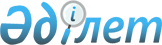 Об утверждении Правил выдворения за пределы Республики Казахстан иностранца или лица без гражданства в принудительном порядке, а также содержания в специальном учреждении органов внутренних дел выдворяемого лица, в отношении которого вынесено решение суда о превентивном ограничении свободы передвиженияПостановление Правительства Республики Казахстан от 6 апреля 2017 года № 175.
      Сноска. Заголовок в редакции постановления Правительства РК от 12.04.2021 № 235 (вводится в действие по истечении десяти календарных дней после дня его первого официального опубликования).
      В соответствии с частью первой статьи 70 Уголовно-исполнительного кодекса Республики Казахстан от 5 июля 2014 года, статьей 28 Закона Республики Казахстан от 19 июня 1995 года "О правовом положении иностранцев" и статьей 60 Закона Республики Казахстан от 22 июля 2011 года "О миграции населения" Правительство Республики Казахстан ПОСТАНОВЛЯЕТ:
      Сноска. Преамбула в редакции постановления Правительства РК от 12.04.2021 № 235 (вводится в действие по истечении десяти календарных дней после дня его первого официального опубликования).


      1. Утвердить прилагаемые Правила выдворения за пределы Республики Казахстан иностранца или лица без гражданства в принудительном порядке, а также содержания в специальном учреждении органов внутренних дел выдворяемого лица, в отношении которого вынесено решение суда о превентивном ограничении свободы передвижения.
      Сноска. Пункт 1 в редакции постановления Правительства РК от 12.04.2021 № 235 (вводится в действие по истечении десяти календарных дней после дня его первого официального опубликования).


      2. Настоящее постановление вводится в действие по истечении десяти календарных дней после дня его первого официального опубликования. Правила выдворения за пределы Республики Казахстан иностранца или лица без гражданства в принудительном порядке, а также содержания в специальном учреждении органов внутренних дел выдворяемого лица, в отношении которого вынесено решение суда о превентивном ограничении свободы передвижения
      Сноска. Правила в редакции постановления Правительства РК от 12.04.2021 № 235 (вводится в действие по истечении десяти календарных дней после дня его первого официального опубликования). Глава 1. Общие положения
      1. Настоящие Правила выдворения за пределы Республики Казахстан иностранца или лица без гражданства в принудительном порядке, а также содержания в специальном учреждении органов внутренних дел выдворяемого лица, в отношении которого вынесено решение суда о превентивном ограничении свободы передвижения, разработаны в соответствии с частью первой статьи 70 Уголовно-исполнительного кодекса Республики Казахстан от 5 июля 2014 года, статьей 28 Закона Республики Казахстан от 19 июня 1995 года "О правовом положении иностранцев", статьей 60 Закона Республики Казахстан от 22 июля 2011 года "О миграции населения" и определяют порядок содержания в специальном учреждении органов внутренних дел выдворяемого лица, в отношении которого вынесено решение суда о превентивном ограничении свободы передвижения, и осуществления выдворения иностранца или лица без гражданства, подлежащих выдворению за пределы Республики Казахстан. Глава 2. Порядок выдворения за пределы Республики Казахстан иностранца или лица без гражданства в принудительном порядке
      2. Наказание о выдворении иностранца или лица без гражданства исполняется органами национальной безопасности и внутренних дел Республики Казахстан.
      3. Исполнение вступившего в законную силу приговора, решения, постановления суда по выдворению иностранца или лица без гражданства, не покинувших территорию Республики Казахстан в срок, указанный в судебном акте о выдворении, производится в принудительном порядке после исполнения основного вида наказания.
      4. Уполномоченные органы и/или лица, ответственные за исполнение основного вида наказания, информируют органы внутренних дел об исполнении в отношении иностранца или лица без гражданства, подлежащего выдворению, основного вида наказания.
      5. Органы внутренних дел с момента получения соответствующей информации проводят мероприятия по организации выдворения иностранца или лица без гражданства (определение маршрута, места пересечения Государственной границы и приобретение проездных билетов), а также информируют Пограничную службу Комитета национальной безопасности Республики Казахстан (далее – Пограничная служба) о предстоящем выдворении.
      6. Выдворение иностранца или лица без гражданства осуществляется путем его препровождения органами внутренних дел до пункта пропуска через Государственную границу на железнодорожном транспорте. При отсутствии железнодорожного сообщения (маршрута) выдворение осуществляется иными видами транспорта (воздушным, автомобильным или водным).
      В случае нахождения выдворяемого иностранца или лица без гражданства в одном населенном пункте с пунктом пропуска через Государственную границу, его препровождение осуществляется на автомобильном транспорте или в пешем порядке.
      Иностранцы или лица без гражданства, принятые от иностранного государства в соответствии с международным договором о реадмиссии, ратифицированным Республикой Казахстан, но не имеющие законных оснований для въезда и пребывания в Республике Казахстан, подлежат выдворению в случае, если между Республикой Казахстан и государством гражданской принадлежности либо постоянного (преимущественного) проживания такого лица не имеется международного договора о реадмиссии, ратифицированного Республикой Казахстан.
      7. Пограничная служба осуществляет пропуск указанной категории иностранцев или лиц без гражданства через Государственную границу в установленном законодательством Республики Казахстан порядке.
      8. В пункте пропуска через Государственную границу должностные лица органов внутренних дел и Пограничной службы составляют акт о выдворении за пределы Республики Казахстан иностранца или лица без гражданства, который ими подписывается после пересечения выдворяемым иностранцем или лицом без гражданства Государственной границы.
      9. Расходы по выдворению несут выдворяемые, физические или юридические лица, пригласившие иностранца или лицо без гражданства в Республику Казахстан либо использовавшие его труд на момент установления факта незаконного пребывания иностранца или лица без гражданства в Республике Казахстан. В случаях отсутствия либо недостаточности средств у названных лиц для покрытия расходов по выдворению, финансирование соответствующих мероприятий производится за счет бюджетных средств, при этом затраченные на выдворение средства подлежат возмещению в судебном порядке по искам заинтересованных государственных органов к вышеназванным лицам.
      10. В смету расходов, связанных с выдворением иностранца или лица без гражданства, включается стоимость:
      проездных документов для иностранца или лица без гражданства, а также сопровождающих его сотрудников органов внутренних дел;
      оформления документов и совершения иных действий, связанных с выдворением. Глава 3. Порядок содержания в специальном учреждении органов внутренних дел выдворяемого лица, в отношении которого вынесено решение суда о превентивном ограничении свободы передвижения
      11. Содержание иностранца или лица без гражданства в специальных учреждениях осуществляется в целях индивидуальной профилактики в отношении иностранца или лица без гражданства, подлежащих выдворению в принудительном порядке, на основании вступившего в законную силу приговора, решения, постановления суда, а равно не покинувших территорию Республики Казахстан в срок, указанный в судебном акте о выдворении.
      Превентивное ограничение свободы передвижения применяется органами внутренних дел с санкции суда и заключается во временной изоляции иностранца или лица без гражданства в специальном учреждении органов внутренних дел на срок до тридцати суток.
      12. При поступлении в специальный приемник иностранца или лица без гражданства, подлежащих выдворению в принудительном порядке, проверяется наличие:
      1) постановления органа внутренних дел о превентивном ограничении свободы передвижения, санкционированного судом;
      2) протокола личного досмотра с изъятыми вещами, запрещенными к хранению в специальном приемнике;
      3) документов, удостоверяющих личность иностранца или лица без гражданства, подлежащих выдворению в принудительном порядке.
      13. При помещении иностранца или лица без гражданства в специальный приемник государственный орган, осуществивший задержание, немедленно извещает их близких родственников по месту временного пребывания (проживания) в Республике Казахстан, Генеральную прокуратуру, Министерство иностранных дел, Комитет национальной безопасности и Министерство внутренних дел Республики Казахстан.
      14. В специальных приемниках устанавливается режим, обеспечивающий круглосуточное дежурство и исключающий возможность самовольного ухода содержащихся лиц за пределы учреждения.
      15. Иностранцы или лица без гражданства, подлежащие выдворению в принудительном порядке, содержащиеся в специальных приемниках, обеспечиваются питанием по нормам, установленным для содержащихся под стражей и находящихся в изоляторе временного содержания. Продукты питания выдаются дежурным ежедневно по ведомости.
      16. Мужчины, помещенные в специальные приемники, размещаются отдельно от женщин.
      17. Больные заразной формой туберкулеза, венерическими и другими инфекционными заболеваниями изолируются от иностранцев или лиц без гражданства, подлежащих выдворению в принудительном порядке.
      18. Иностранцы или лица без гражданства, подлежащие выдворению в принудительном порядке, освобождаются из специального приемника для исполнения приговора, решения, постановления суда о выдворении либо по истечении срока превентивного ограничения свободы передвижения.
					© 2012. РГП на ПХВ «Институт законодательства и правовой информации Республики Казахстан» Министерства юстиции Республики Казахстан
				
      Премьер-МинистрРеспублики Казахстан 

Б. Сагинтаев
Утверждены
постановлением Правительства
Республики Казахстан
от 6 апреля 2017 года № 175